MONDAY Q1.270 ÷ 3 =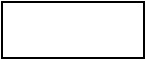 Q2.240 ÷ 5 =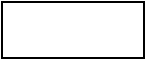 Q3.486 ÷ 3 =Q4.360 ÷ 5 =Q5.144 ÷ 6 =Q6.364 ÷ 7 =Q7.942 ÷ 6 =Q8.716 ÷ 4 =Q9.248 ÷ 5 =Q10.581 ÷ 7 =Q11.686 ÷ 8 =Q12.868 ÷ 7 =Mark schemesQ1.90Q2.48Q3.162Q4.72Q5.24Q6.52Q7.157Q8.179Q9.49.6 or 49 r3Q10.83Q11.85r6 or 85.75 Q12.124TUESDAY Q1.5,400 ÷ 9 =Q2.2,416 ÷ 8 =Q3.7,505 ÷ 5 =Q4.3,500 ÷ 4 =Q5.4,818 ÷ 5 =Q6.8,628 ÷ 4 =Q7.4,854 ÷ 6 =Q8.3,456 ÷ 7 =Q9.5,058 ÷ 6 =Q10.4,571 ÷ 7 =Q11.2,688 ÷ 8 =Q12.5,643 ÷ 9 =Mark schemesQ1.600Q2.302Q3.1501Q4.875Q5.963r3 or 963.6 Q6.2157Q7.809Q8.493r5 or 493.7(14…)Q9.843Q10.653Q11.336Q12.627WEDNESDAY Q1.1,210 ÷ 11 =Q2.1,320 ÷ 12 =Q3.1,440 ÷ 12 =Q4.4,500 ÷ 30 =Q5.4,800 ÷ 40 =Q6.5,500 ÷ 50 =Q7.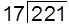 Q8.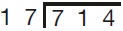 Q9.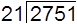 Q10.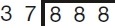 Q11.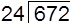 Q12.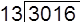 Mark schemesQ1.110Q2.110Q3.120Q4.150Q5.120Q6.110Q7.13Q8.42Q9.131Q10.24Q11.28Q12.232.THURSDAY Q1.   98.31 ÷ 10 =Q2.3.6 ÷ 10 =Q3.0.04 ÷ 10 =Q4.98.4 ÷ 100 =Q5.2.89 ÷ 100 =Q6.0.9 ÷ 100 =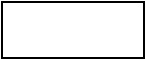 Q7.343.1 ÷ 1,000 =Q8.Q9.Q10.Q11.Q12.Mark schemesQ1.9.831Q2.0.36Q3.0.004Q4.0.984Q5.0.0289Q6.0.009Q7.0.3431Q8.9Q9.31Q10.30Q11.4,600Q12.20,070÷ 100 = 0.09÷ 100 = 0.31÷ 1000 = 0.03÷ 1000 = 4.6÷ 1000 = 20.07